DAFTAR ISISOP Pengajuan Cuti Kuliah dan Pengaktifan Kembali				1SOP Penerimaan Mahasiswa Masukan Non SLTA Program Sarjana		4SOP Praktik Industri Departemen Teknik Mesin FT UM					6SOP Penyusunan Proposal Skripsi Departemen Teknik Mesin				9SOP Seminar Proposal Skripsi Departemen Teknik Mesin FT UM		          11SOP Penyusunan Skripsi Pasca Seminar Departemen Teknik Mesin FT UM	          13SOP Ujian Skripsi Departemen Teknik Mesin FT UM				          15SOP Pasca Ujian Skripsi Departemen Teknik Mesin FT UM			          17SOP Monev Pelaksanaan Perkuliahan Departemen Teknik Mesin FT UM		          19SOP Yudisium Departemen Teknik Mesin FT UM					          21SOP Mahasiswa Pindah dalam Lingkungan UM Departemen Teknik Mesin	          23SOP Kepenasehatan Akademik Departemen Teknik Mesin FT UM		          25SOP Perpanjangan Masa Studi Departemen Teknik Mesin FT UM		          27SOP Persiapan Perkuliahan Departemen Teknik Mesin FT UM			          29SOP Pelaksanaan Perkuliahan Departemen Teknik Mesin FT UM			          31SOP Ujian Mata Kuliah Departemen Teknik Mesin FT UM			          33SOP Penggunaan Ruang Laboratoriu Departemen Teknik Mesin FT UM	          35SOP Program Kreativitas Mahasiswa (PKM)					          37SOP Evaluasi Kurikulum Departemen Teknik Mesin FT UM			          39SOP Pembinaan Karir Dosen Departemen Teknik Mesin FT UM			          41SOP Pengajuan Kenaikan Pangkat Departemen Teknik Mesin FT UM		          43SOP Pendampingan Dosen Muda						          45SOP Tugas Belajar Departemen Teknik Mesin FT UM				          47SOP Penerbitan Jurnal Departemen Teknik Mesin FT UM				          49 Y. SOP Program Matakuliah Reguler	53 Z. SOP Program Khusus 	56AA. SOP Penanganan Mahasiswa Semester Akhir 	59A. Tujuan:Prosedur ini adalah untuk memastikan prosedur pengajuan cuti kuliah mahasiswa pada Departemen Teknik Mesin B. Lingkup:Prosedur ini menetapkan proses baku pengajuan cuti kuliah mahasiswa Departemen Teknik MesinC. Penanggung jawab:Ketua Departemen Teknik Mesin,  FT Universitas Negeri MalangD.  Acuan:Pedoman Pendidikan Universitas Negeri Malang E.  Prosedur Kerja:     1. Permohonan Cuti Kuliah:a. Meminta formulir permohonan cuti kuliah ke Subbag Registrasi dan Statistik;b. Mahasiswa mengisi formulir permohonan cuti kuliah disertai dengan alasan yang kuat;c. Mahasiswa meminta persetujuan permohonan cuti kuliah kepada dosen PA, Ketua Departemen Teknik Mesin, dan Wakil dekan Bidang Akademik Fakultas Teknik;d. Mahasiswa menyerahkan formulir permohonan yang telah disetujui (disahkan), kepada Subbag Registrasi dan Statistik untuk mendapatkan surat cuti kuliahe. Mahasiswa mendapatkan surat cuti kuliah yang dikeluarkan oleh Kepala BAKPIK Universitas Negeri Malang.     2. Pengaktifan Kuliah Kembali:a. Mahasiswa membawa surat cuti kuliah kepada dosen PA, Ketua Departemen Teknik Mesin, dan Wakil Dekan Bidang Akademik Fakultas Teknik untuk persetujuan pengaktifan kuliah kembali mahasiswa;b. Mahasiswa membawa surat pengaktifan kuliah yang telah disetujui tersebut (point a) kepada Subbag Registrasi dan Statistik untuk merubah status mahasiswa menjadi aktif kembali.F. Dokumen Terkait:1.	Lembar permohonan cuti kuliah 2.	Surat cuti kuliah dari Kepala BAKPIK Universitas Negeri MalangBAGAN ALIR SOP CUTI KULIAHBAGAN ALIR SOP PENGAKTIFAN KULIAH KEMBALIA. Tujuan:Prosedur ini adalah untuk memastikan prosedur penerimaan mahasiswa non SLTA Program Sarjana S1 pada Departemen Teknik Mesin B. Lingkup:Prosedur ini menetapkan proses baku penerimaan mahasiswa non SLTA Program Sarjana S1 pada Departemen Teknik MesinC. Penanggung jawab:Ketua Departemen Teknik Mesin,  FT Universitas Negeri MalangD.  Acuan:Pedoman Pendidikan Universitas Negeri Malang E.  Prosedur Kerja: 1. Calon mahasiswa mencari surat keterangan sehat dan tidak buta warna; 2. Calon mahasiswa membayar biaya pendaftaran pada Bank yang ditunjuk (BRI/BTN);3. Calon mahasiswa mengisi borang pendaftaran online;4. Calon mahasiswa mengikuti seleksi dengan membawa identitas, bukti pembayaran,  dan fotokopi ijazah dan transkrip yang dilegalisasi;5. Calon mahasiswa menerima pengumuman hasil seleksi;6. Calon mahasiswa menyelesaikan pembayaran dan administrasi lainnya;7. Mahasiswa menerima daftar kekurangan matakuliah yang harus ditempuhF.  Dokumen Terkait:1.	Surat keterangan sehat dan tidak buta warna;2. Identitas calon mahasiswa, bukti pembayaran pendaftaran, fotokopi dan transkrip terlegalisasi; 3. Pengumuman hasil seleksi; 4. Bukti pembayaran kuliah 5. Daftar kekurangan matakuliah yang harus ditempuh mahasiswa.BAGAN ALIR SOP PENERIMAAN MAHASISWA MASUKAN NON SLTA PROGRAM SARJANAA. Tujuan:Prosedur ini adalah untuk memastikan proses pengajuan izin Praktik Industri (PI) pada Departemen Teknik MesinB. Lingkup:Prosedur ini menetapkan proses baku PIC. Penanggung jawab:Ketua Departemen Teknik Mesin FT UM D.  Acuan:Pedoman Akademik UME.  Prosedur Kerja:Mahasiswa memprogram matakuliah PIKoordinator program studi (koorprodi) menentukan dosen pembimbing PI sesuai dosen PA mahasiswaMahasiswa mencari institusi tempat PI Mahasiswa mengajukan kelayakan tempat PI kepada dosen pembimbingAtas usul koorprodi, Ketua Jurusan Teknik Mesin mengajukan dosen Pembimbing PI kepada Dekan (Wadek I) FTDekan (Wadek I) menerbitkan surat tugas dosen pembimbing PIMahasiswa mengajukan permohonan ijin PI kepada Dekan (Wadek I) FTDekan (Wadek I) FT menerbitkan surat permohonan PI ke lembaga mitraKoorprodi melakukan pembekalan PI yang diikuti oleh mahasiswa dan dosen pembimbing PIMahasiswa menjalankan PI di lembaga mitraMahasiswa menyusun laporan PI untuk masing-masing jenis pekerjaan (bendel)Dosen pembimbing melakukan pembimbingan tergadap mahasiswa PI minimal seminggu sekaliDosen pembimbing mengunjungi mahasiswa PI Instruktur industri melakukan penilaian terhadap hardskills dan softskills mahasiswa PIDosen pembimbing menguji laporan mahasiswaPengesahan laporan PI oleh dosen pembimbingPengesahan laporan PI oleh instruktur industriPengesahan laporan PI oleh koorprodiF. Dokumen terkait:1.  Surat pengajuan dosen Pembimbing PI2.  Surat tugas pembimbing PI3.  Surat pengajuan permohonan ijin PI kepada dekan4.  Surat ijin PI dari dekanBAGAN ALIR SOP PRAKTIK INDUSTRI (PI)A. Tujuan:Memastikan proses penyusunan proposal Skripsi pada Departemen Teknik Mesin Universitas Negeri Malang.B. Lingkup:Menetapkan proses baku penyusunan proposal skripsi Departemen Teknik Mesin FT Universitas Negeri MalangC. Penanggung jawab:    Ketua Departemen Teknik Mesin FT Universitas Negeri Malang.D. Acuan:Pedoman Pendidikan Universitas Negeri Malang Kebijakan Rektor Universitas Negeri MalangE. Prosedur Kerja:Mahasiswa memilih topik-topik skripsi/proyek akhir yang telah disediakan dosen sesuai Kelompok Bidang Keahlian (KBK) dosen yang tersedia di TU Departemen Teknik Mesin;Berdasarkan topik yang dipilih mahasiswa menuliskan judul skripsi/proyek akhir;Mahasiswa meminta persetujuan judul skripsi/proyek akhir kepada dosen yang dipilih topiknya (calon pembimbing I);Mahasiswa permohonan dosen pembimbing II kepada koorprodi;Mahasiswa meminta persetujuan dosen untuk menjadi pembimbing I dan pembimbing II, dan diketahui oleh koorprodi;Mahasiswa mengusulkan surat tugas dosen pembimbing kepada Ketua Departemen Teknik Mesin;Dekan (WD I) menerbitkan surat tugas pembimbing skripsi/proyek akhir;Mahasiswa melakukan bimbingan penyusunan proposal skripsi, kepada pembimbing I dan pembimbing II;Mengisi lembar bimbingan yang ditandatangani oleh dosen pembimbing dan mahasiswa; Mengisi lembar persetujuan proposal skripsi/proyek akhir untuk diseminarkan.F. Dokumen Terkait:1.	Buku Panduan Penyusunan Skripsi/proyek akhir2.	Surat Tugas Pembimbing.BAGAN ALIR PEYUSUNAN PROPOSAL SKRIPSIA. Tujuan:Memastikan proses seminar proposal skripsi di Departemen Teknik Mesin FT UM B. Lingkup:Menetapkan proses baku seminar proposal skripsi di Departemen Teknik Mesin UMC. Penanggung jawab:Ketua Departemen Teknik Mesin FT UMD. Acuan:Pedoman Pendidikan Universitas Negeri Malang E. Prosedur Kerja:1. Mahasiswa memastikan telah mengikuti seminar proposal 10 kali;2. Mahasiswa mencari dosen penelaah skripsi sesuai dengan sesuai KBK dan kelayakan yang ditentukan oleh KBK;3. Mahasiswa melakukan kesepakatan waktu pelaksanaan seminar proposal skripsi;4. Mahasiswa melapor nama penelaah kepada ketua jurusan untuk mendapat surat tugas;5. Mahasiswa mengirim proposal kepada dosen penelaah utama dan penelaah pembimbing;6. Mahasiswa membuat undangan seminar yang ditempel pada papan pengumuman 7. Mahasiswa menyiapkan powerpoint untuk presentasi dan membuat ringkasan proposal untuk dibagikan kepada peserta;8. Mahasiswa menyiapkan berkas seminar proposal skripsi (daftar hadir, lembar acara seminar, lembar revisi, dan berita acara seminar);9. Mahasiswa memaparkan isi proposal dalam sidang seminar;10. Mahasiswa peserta memberikan pertanyaan dan saran;11. Dosen penelaah memberikan pertanyaan dan saran; 12. Dosen penelaah menetapkan kelayakan proposal dalam berita acara seminar proposal skripsi;13. Peserta seminar meminta tanda tangan bukti kehadiran kepada penelaah utama;14. Menyerahkan kopi berita acara seminar kepada masing-masing penelaah.F. Dokumen Terkait:1.	Buku Panduan Penyusunan Skripsi2.	Surat Tugas Penelaah3. Berita acara seminar dan lembar lainnya4. Daftar hadir seminar.BAGAN ALIR SEMINAR PROPOSAL SKRIPSIA. Tujuan:Menjamin mutu kegiatan penyusunan skripsi pasca seminar proposal di Departemen Teknik Mesin FT Universitas Negeri Malang B. Lingkup:Kegiatan penyusunan skripsi pasca seminar di Departemen Teknik Mesin FT Universitas Negeri MalangC. Penanggung jawab:Ketua Departemen Teknik Mesin FT Universitas Negeri MalangD. Acuan:     Pedoman Pendidikan UM E. Prosedur Kerja:1. Melakukan perbaikan proposal berdasar saran-saran seminar proposal2. Melakukan bimbingan pasca seminar proposal sesuai dengan kesepakatan waktu dan tempat;3. Mengisi dan menandatangani lembar bimbingan (konsultasi) skripsi;4. Persetujuan ujicoba instrumen;5. Persetujuan ambil data lapangan;6. Menyelesaikan perijinan ambil data lapangan;7. Pengumpulan data lapangan;8. Analisis data skripsi;9. Penyusunan laporan skripsi;10. Persetujuan skripsi untuk diujiF. Dokumen Terkait:1.	Buku Panduan Penyusunan Skripsi2.	Surat Tugas Penelitian/Observasi.BAGAN ALIR PENYUSUNAN SKRIPSI PASCA SEMINARA. Tujuan:Memastikan prosedur  ujian skripsi Departemen Teknik Mesin FT Universitas Negeri MalangB. Lingkup:     Kegiatan  ujian Skripsi di Departemen Teknik Mesin FT Universitas Negeri MalangC. Penanggung jawab:Ketua Departemen Teknik MesinD. Acuan:Pedoman Pendidikan Universitas Negeri MalangPedoman Penulisan Karya Ilmiah (PPKI).E. Prosedur Kerja:1. Pengajukan penguji utama skripsi ke KBK2. Melakukan kesepakatan waktu dan tempat ujian skripsi;3. Pembentukan panitia ujian skripsi;4. Penyelesaian surat tugas penguji skripsi;5. Pengiriman naskah ujian skripsi kepada penguji6. Persiapan powerpoint dan berkas lainnya7. Pelaksanaan ujian skripsi;8. Pemberian nilai dan saran perbaikan;9. Penulisan berita acara ujian skripsi;10. Penentuan kelulusan sementara11. Penyerahan kopi berita acara ujian skripsi kepada masing-masing penguji12. Penyerahan berita acara ujian skripsi asli dan nilai kepada jurusanF. Dokumen Terkait:1.	Buku Panduan Penyusunan Skripsi2.	Surat Tugas Penguji3. Berita acara ujian dan lembar lainnya.BAGAN ALIR UJIAN SKRIPSITujuan:Menjamin mutu kegiatan pasca ujian skripsi di Departemen Teknik Mesin FT UM Lingkup:Kegiatan pasca ujian skripsi di Departemen Teknik Mesin UMC. Penanggung jawab:Ketua Departemen Teknik Mesin FT UMD. Acuan:1. Pedoman Pendidikan UM 2. Pedoman Penulisan Karya Ilmiah UME. Prosedur Kerja:1. Perbaikan laporan skripsi berdasar saran dalam ujian;2. Persetujuan penguji skripsi;3. Penggandaan dan penjilidan skripsi;4. Penandatanganan lembar persetujuan skripsi oleh penguji;5. Penandatanganan dan pengesahan skripsi oleh ketua jurusan dan dekan;6. Penyerahan bendel lembar pengesahan dan abstrak kepada masing-masing penguji7. Penulisan artikel secara terbimbing;8. Pengumpulan Skripsi dan artikel (hard dan soft)9. Nilai skripsi dikeluarkanF. Dokumen Terkait:1.	Buku Laporan Skripsi2.	Artikel SkripsiBAGAN ALIR PASCA UJIAN SKRIPSIBAGAN ALIR MONEV PELAKSANAAN PERKULIAHANBAGAN ALIR YUDISIUMBAGAN ALIR MAHASISWA PINDAH DALAM LINGKUNGAN UMBagan Alir SOP Kepenasehatan AkademikBagan Alir SOP Perpanjangan Masa StudiBAGAN ALIR PERSIAPAN PERKULIAHANBAGAN ALIR PELAKSANAAN PERKULIAHANBAGAN ALIR UJIAN MATA KULIAHBAGAN ALIR PENGGUNAAN RUANG LABORATORIUMBagan Alir SOP Program Kreativitas Mahasiswa (PKM)BAGAN ALIR EVALUASI KURIKULUMBAGAN ALIR PEMBINAAN KARIR DOSENBagan Alir SOP Pengajuan Kenaikan PangkatBagan Alir SOP Pendampingan Dosen MudaA. TujuanProsedur ini adalah untuk memastikan bahwa proses pengajuan tugas belajar di lingkungan FT sesuai dengan Prosedur yang telah ditetapkan di lingkungan FT Universitas Negeri Malang B. LingkupProsedur ini menetapkan prosedur  tugas belajar.C. Penanggung jawabDekan FT Universitas Negeri Malang (UM)D.  AcuanPedoman Tenaga Akademik  UM E.  Prosedur KerjaDosen konsultasi ke Kajur tentang rencana studi lanjutKajur mengkaji disiplin ilmu yang diambil oleh dosen yang akan tugas belajar berdasarkan kebutuhan program studiDosen mendaftar ke Perguruan Tinggi yang dituju dan mengikuti tes seleksiSetelah lulus tes seleksi, dosen mengajukan surat tugas belajar ke Dekan Dekan meneruskan surat tugas belajar ke UniversitasRektor  menerbitkan surat tugas belajarF. Dokumen terkait1.   Surat permohonan2.   Surat keterangan di terima di perguruan tinggi yang dituju3.   Surat tugas belajarBagan Alir SOP Tugas Belajar	A. Tujuan:Pedoman ini adalah untuk memastikan penerbitan jurnal ilmiah di lingkungan FT Universitas Negeri Malang sesuai dengan prosedur. B. Lingkup:Pedoman ini menetapkan langkah kegiatan penerbitan jurnal ilmiah di lingkungan FT Universitas Negeri Malang.C. Penanggung jawab:Dekan FT UM D.  Acuan:Pedoman Pendidikan UM, Katalog FT UM, dan RENSTRA FT UM.E.  Prosedur Kerja:Dekan menetapkan Dewan Redaksi Penerbitan Karya Ilmiah.Penulis mengirimkan tulisan berdasarkan bidang ilmu yang disesuaikan dengan jurnal yang tersedia ke e-mail atau bentuk lain ke Dewan Redaksi jurnal.Ketua Dewan Redaksi mendisposisi Artikel kepada Anggota Dewan Redaksi.Anggota Dewan Redaksi memeriksa tulisan ilmiah yang masuk untuk diperiksa dari sisi redaksional dengan menggunakan Form Daftar Cek Penyuntingan Bahasa dan Format.Anggota Dewan Redaksi mengirim hasil suntingan ke Ketua Dewan Redaksi.Ketua Dewan Redaksi mengirim artikel ke Mitra Bestari baik internal atau eksternal, dilampiri Form Penilaian Artikel dan Rekomendasi untuk dinilai dari segi keilmuan dan kelayakan terbit. Mitra Bestari memeriksa tulisan yang dikirim oleh Ketua Dewan Redaksi dengan menggunakan Form Penilaian Artikel dan Rekomendasi, serta mengirimkannya kembali ke Ketua Dewan Redaksi.Tulisan yang sudah diperiksa oleh Anggota Dewan Redaksi dan Mitra Bestari dikirim oleh Ketua Dewan Redaksi dilampiri Form Daftar Cek dan Penyuntingan Bahasa serta Form Rekomendasi yang sudah diisi ke Penulis untuk direvisi bagi tulisan yang layak. Tulisan yang tidak layak juga tetap dikirimkan ke Penulis.Penulis mengirimkan revisi tulisan ke Ketua Dewan Redaksi untuk dilakukan pengecekan sesuai hasil penilaian dan diberikan tanda terima.Tulisan yang layak terbit dibawa ke rapat Dewan Redaksi untuk dilakukan pengesahan penerbitan.Dewan Redaksi melakukan penyuntingan dan pengaturan tata letak (setting). Pengiriman hasil penyuntingan artikel kepada penulis untuk dilakukan proof read.Dewan Redaksi melakukan final editing.Dewan Redaksi melakukan persiapan penerbitan yang meliputi Pencetakan Cover, Isi Naskah dan Artikel Lepas.Pendisribusian jurnal yang sudah terbit ke Perpustakaan sebanyak 3 eksemplar. Dewan Redaksi mengarsipkan tanda terima dari masing-masing pengiriman jurnal.Penulis yang tulisannya diterbitkan diberikan sebanyak 2 eksemplar jurnal yang sudah terbit dengan membayar ongkos pengiriman.F. Dokumen Terkait    1. SK Dekan Penetapan Dewan RedaksiBagan Alir SOP Penerbitan Jurnal di Lingkungan FT UMA. Tujuan:Prosedur ini adalah untuk memastikan prosedur program matakuliah pada Program Sarjana S1 dan Diploma 3 reguler pada Departemen Teknik Mesin B. Lingkup:Prosedur ini menetapkan proses baku cara program matakuliah pada Program Sarjana S1 dan Diploma D3 Reguler pada Departemen Teknik MesinC. Penanggung jawab:Ketua Departemen Teknik Mesin,  FT Universitas Negeri MalangD.  Acuan:Pedoman Pendidikan Universitas Negeri Malang E.  Prosedur Kerja: Sebelum Program Matakuliah 1. Mahasiswa menentukan matakuliah yang akan diprogram berdasar sajian tiap semester pada kurikulum; 2. Mahasiswa berkonsultasi dengan dosen Penasehat Akademik tentang rencana matakuliah yang akan diprogram; Masa Program Matakuliah1. Setelah masa program matakuliah dibuka secara online mahasiswa segera memprogram matakuliah;2. Mahasiswa yang memprogram sesuai dengan offeringnya (jatahnya) diberi kesempatan memprogram lebih dulu, sedang mahasiswa yang memprogram tidak sesuai dengan offeringnya (mengulang), diberi kesempatan setelahnya; offering tambahan dapat diambil oleh mahasiswa lintas offering;3. Selama 3 (tiga) hari efektif dari sejak dibuka, program matakuliah diperuntukkan bagi yang sesuai dengan offeringnya; mahasiswa yang memprogram tidak sesuai dengan offeringnya diminta untuk keluar dulu;4. Tiga hari efektif berikutnya, mahasiswa dipersilakan memprogram lintas offering, offering yang masih belum penuh dapat diisi;5. Mahasiswa yang belum mendapat tempat segera melapor kepada sekretaris Departemen untuk mendapatkan solusi (ditambahkan pada offering yang ada atau buka offering baru).6. Program khusus disediakan bagi mahasiswa yang tinggal 1 - 2 matakuliah, sedang matakuliah tersebut tidak keluar, dengan menunjukkan rekap seluruh hasil studi kepada sekretaris Departemen, untuk diusulkan program khusus kepada Wadek I FT.7. Setelah pemograman selesai dilaksanakan, mahasiswa melapor kepada dosen penasehat akademik (PA) dan dosen PA memberikan persetujuan (meng-klik); persetujuan dosen PA paling lambat sesuai dengan batas penutupan program matakuliah.8. Mahasiswa yang terlambat program akan mendapatkan sanksi. Pasca Program MatakuliahMahasiswa mencetak KRS untuk ditandatangani dosen PA.KRS yang telah ditanda-tangani disimpan untuk dibawa waktu ujian (UTS dan UAS).F.  Dokumen Terkait:1.	DNA semester sebelumnya2. Rekap seluruh hasil studi bagi yang program khusus 3. Buku Penasehat Akademik 4. KRSBAGAN ALIR SOP PROGRAM MATAKULIAH REGULERA. Tujuan:Prosedur ini adalah untuk memastikan prosedur program khusus matakuliah pada Program Sarjana S1 dan Diploma 3 reguler pada Departemen Teknik Mesin B. Lingkup:Prosedur ini menetapkan proses baku cara program khusus matakuliah pada Program S1 dan D3 Reguler pada Departemen Teknik Mesin.C. Penanggung jawab:Ketua Departemen Teknik Mesin,  FT Universitas Negeri MalangD.  Acuan:Pedoman Pendidikan Universitas Negeri Malang E.  Prosedur Kerja: SOP program khusus matakuliah ini berlaku untuk mahasiswa pada semester yang diprogram akan merencanakan yudisium. Akan tetapi ada kekurangan maksimal 6 SKS makuliah yang belum lulus (nilai kurang dari C). Adapun prosedurnya sebagai berikut.Mahasiswa konsultasi kepada dosen PAMahasiswa menyusun rekap hasil studi semua matakuliah (seluruh semester) dalam satu atau dua halaman. Semua matakuliah ditulis termasuk yang akan diprogram khusus, sehingga jumlah SKS untuk S1 = 144-160 SKS dan D3 = 110-120 SKS.  Matakuliah yang mengulang hanya ditulis yang terakhir saja. Format rekap matakuliah mengikuti lembar yudisium, yang berisi nomor urut, kode matakuliah, nama matakuliah, SKS, dan nilai. Pada bagian atas lembar rekap dicantumkan nama mahasiswa, NIM, dan nomor HP.3. Mahasiswa berkonsultasi program khusus kepada sekretaris jurusan dengan membawa rekap matakuliah.4. Pengajuan usulan program khusus kepada sekretaris jurusan paling lambat satu minggu sebelum masa KRS-an.5. Apabila pengajuan sementara diterima, sekretaris jurusan (admin jurusan) membuat usulan pengajuan program khusus kepada wakil dekan bidang akademik.6. Apabila usulan program khusus disetujui wakil dekan bidang akademik, selanjutnya mahasiswa dapat melaksanakan KRS-an.7. Mahasiswa lapor kepada dosen PA.F.  Dokumen Terkait:1. Rekap seluruh hasil studi 2. Memo persetujuan sekretaris jurusan3. Surat usulan program khusus kepada wakil dekan bidang akademik4. Surat persetujuan/penolakan program khusus.5. KRS mahasiswaBAGAN ALIR SOP PROGRAM KHUSUS MATAKULIAHYang dimaksud dengan mahasiswa semester akhir adalah mahasiswa semester 14 untuk jenjang S1 atau semester 10 untuk jenjang D3.A. Tujuan:Prosedur ini adalah untuk memastikan prosedur penanganan mahasiswa semester akhir pada Program Sarjana S1 dan Diploma 3 reguler pada Departemen Teknik Mesin B. Lingkup:Prosedur ini menetapkan proses baku cara penanganan mahasiswa semester akhir pada Program S1 dan D3 Reguler pada Departemen Teknik Mesin.C. Penanggung jawab:Ketua Departemen Teknik Mesin, FT Universitas Negeri MalangD.  Acuan:Pedoman Pendidikan Universitas Negeri Malang E.  Prosedur Kerja: Prosedur penanganan mahasiswa semester akhir sebagai berikut.Mendata/merekap nama data mahasiswa yang termasuk pada semester akhir baik jenjang S1 maupun jenjang D3.Pada awal semester ketua jurusan/koorprodi mengundang para mahasiswa semester akhir dalam suatu pertemuan untuk mendapatkan informasi tentang matakuliah yang tertinggal, strategi penyelesaian, komunikasi dengan mahasiswa dan pihak lain serta pemberian semangat.Ketua jurusan dan koorprodi melakukan komunikasi/koordinasi dengan dosen PA dan dosen terkait untuk memberikan informasi tentang kondisi mahasiswa, dan kesepakatan strategi yang digunakan.Apabila memungkinkan, ketua jurusan/koorprodi mengundang wali/orang tua mahasiswa ke kampus untuk secara bersama-sama membantu menangani penyelesaian studi mahasiswa. Secara periodik ketua jurusan dan koorprodi memantau kemajuan penyelesaian matakuliah dan kendala-kendala yang terjadi, serta pemberian semangat, dengan cara diundang atau melalui media informasi yang ada.Mahasiswa harus melaporkan perkembangan perkuliahan kepada dosen PA, koorprodi, sekjur, atau kajur secara periodik, terutama apabila terjadi kemacetan dalam perkuliahan/bimbingan.Ketua jurusan/koorprodi secara periodik melaporkan perkembangan mahasiswa semester akhir kepada dekan/wakil dekan bidang akademik dalam rapat fakultas.F.  Dokumen Terkait:1. Data matakuliah yang belum selesai, 2. Data informasi komunikasi mahasiswa dan pihak terkait,3. Data perkembangan perkuliahan mahasiswa dari waktu ke waktu pemantauanBAGAN ALIR SOP PENANGANAN MAHASISWA SEMESTER AKHIR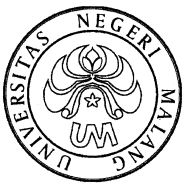 STANDARD OPERATING PROCEDURENo. Dokumen: ATanggal          : 15-1-2019HalPENGAJUAN CUTI KULIAH DAN PENGAKTIFAN KEMBALINo. Dokumen: ATanggal          : 15-1-2019HalPELAKSANAAKTIVITASDOK./CATATAN MUTUPenasehat AkademikSubbag Registrasi dan StatistikMahasiswaPenasehat AkademikFormulir permohonan cuti kuliahKetua DepartemenFormulir permohonan cuti kuliahWadek Bidang AkademikFormulir permohonan cuti kuliahSubbag Registrasi dan StatistikFormulir permohonan cuti kuliahKepala BAKPIK Surat keterangan cuti kuliah (SKCK)Subbag Registrasi dan StatistikSurat keterangan cuti kuliah (SKCK)PELAKSANAAKTIVITASDOK./CATATAN MUTUMahasiswaPenasehat AkademikFormulir permohonan cuti kuliahKetua DepartemenFormulir permohonan cuti kuliahWadek Bidang AkademikFormulir permohonan cuti kuliahSubbag Registrasi dan StatistikFormulir permohonan cuti kuliahKepala BAKPIK Surat keterangan cuti kuliah (SKCK)Mahasiswa Surat keterangan cuti kuliah (SKCK)KeteranganNama JabatanTanggalParafDibuat oleh:Sekretaris Departemen Teknik Mesin15-1-2019Disahkan oleh:Dekan Fakultas TeknikSTANDARD OPERATING PROCEDURENo. Dokumen: BTanggal          : 16-1-2019HalPENERIMAAN MAHASISWA MASUKAN NON SLTA PROGRAM SARJANANo. Dokumen: BTanggal          : 16-1-2019HalPELAKSANAAKTIVITASDOK./CATATAN MUTUCalon mahasiswaLembaga kesehatan negeriSurat keterangan sehat dan tidak buta warnaBank yang ditunjuk UM (BRI/BTN)Calon mahasiswaPanitia penerima mahasiswa baru masukan Non SLTAIdentitas calon mahasiswa, bukti pembayaran pendaftaran, fotokopi dan transkrip terlegalisasiRektor UMPengumuman hasil seleksiKepala BAKPIKBukti pembayaran kuliahKetua Departemen Teknik MesinDaftar kekurangan matakuliah yang harus ditempuhKeteranganNama JabatanTanggalParafDibuat oleh:Sekretaris Departemen Teknik Mesin15-1-2019Disahkan oleh:Dekan Fakultas Teknik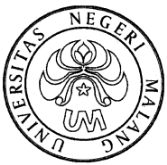 STANDARD OPERATINGPROCEDURENo. Dokumen: CTanggal         : 30-1-2019RevisiHalPRAKTIK INDUSTRI(PI)No. Dokumen: CTanggal         : 30-1-2019RevisiHalPELAKSANAAKTIVITASDOK./CATATAN MUTUMahasiswaKoorprodiMahasiswaPembimbing PIFoto awal proyekKetua DepartemenSurat pengajuan pembimbing PI Dekan (WD I)Surat Tugas PIMahasiswaSurat permohonan ijin PTDekan (WD I)Surat ijin PIKoorprodiMahasiswaBerkas kunjunganMahasiswaLaporan Mahasiswa dan  pembimbingNilaiDosen pembimbingSurat tugasInstruktur industriLembar penilaianMahasiswa dan dosenLembar penilaianMahasiswa, dosen, instruktur, koorprodiLaporanKeteranganNama JabatanTanggalParafDibuat oleh:Sekretaris Departemen Teknik Mesin30-1-2019Disahkan oleh:Dekan FT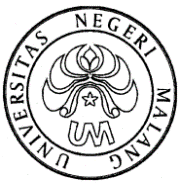 STANDARD OPERATING PROCEDURE (SOP)No. Dokumen: DTanggal         : 30-1-2019RevisiHalPENYUSUNAN PROPOSAL SKRIPSI/PROYEK AKHIRNo. Dokumen: DTanggal         : 30-1-2019RevisiHalPELAKSANAAKTIVITASDOK./CATATAN MUTUMahasiswaDaftar topik skripsi/proyek akhirMahasiswaDosen penulis topikUsulan judul skripsi/proyek akhirMahasiswaDosen pembimbing I dan IILembar persetujuan pembimbingMahasiswa dan ketua DepartemenSurat usulan pembimbingDekan (WD I)Surat tugas pembimbing skripsi/proyek akhirMahasiswa dan pembimbingMahasiswa dan pembimbingLembar bimbingan skripsi/proyek akhrDoaen pembimbingLembar persetujuan proposalLembar persetujuan proposalKeteranganNama JabatanTanggalParafDibuat oleh:Sekretaris Departemen Teknik Mesin30-1-2019Disahkan oleh:Dekan FT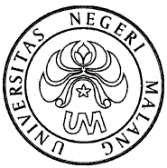 STANDARD OPERATING PROCEDURE (SOP)No. Dokumen: ETanggal          : 31-1-2019RevisiHalSEMINAR PROPOSAL SKRIPSIDEPARTEMEN TEKNIK MESIN FT UMNo. Dokumen: ETanggal          : 31-1-2019RevisiHalPELAKSANAAKTIVITASDOKUMEN /CATATAN MUTUMahasiswaMahasiswa dan pembimbingDekan (WD I)Surat tugas penelaahMahasiswaProposal, ringkasan, dan berkas seminarMahasiswa pesertaPenelaahProposal SkripsiPenelaah utamaBerita Acara Seminar ProposarKeteranganNama JabatanTanggalParafDibuat oleh:Sekretaris Departemen Teknik Mesin31-1-2019Disahkan oleh:Dekan FTSTANDARD OPERATING PROCEDUR (SOP)No. Dokumen: FTanggal         : 30-1-2019RevisiHalPENYUSUNAN SKRIPSI PASCA SEMINAR DEPARTEMEN TEKNIK MESIN FT UMNo. Dokumen: FTanggal         : 30-1-2019RevisiHalPELAKSANAAKTIVITASDOKUMEN /CATATAN MUTUMahasiswaLembar revisi seminarMahasiswa dan dosen pembimbingDosen PembimbingLembar bimbinganDosen PembimbingDosen PembimbingMahasiswaSurat ijin penelitianMahasiswaMahasiswaMahasiswaDosen PembimbingLembar persetujuanKeteranganNama JabatanTanggalParafDibuat oleh:Sekretaris Departemen Teknik Mesin1-2-2019Disahkan oleh:Dekan FT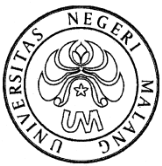 STANDARD OPERATING PROCEDURE (SOP)No. Dokumen: GTanggal         : 2-2-2019RevisiHalUJIAN SKRIPSIDEPARTEMEN TEKNIK MESIN FT UMNo. Dokumen: GTanggal         : 2-2-2019RevisiHalPELAKSANAAKTIVITASDOK./CATATAN MUTUMahasiswaMahasiswa dan calonpengujiDepartemenMahasiswa dan TU Surat tugas pengujiMahasiswaDraf laporan skripsiMahasiswaMahasiswa, panitia, dan pengujiPengujiLembar revisiPengujiBerita Acara Ujian SkripsiPengujiMahasiswaKopi berita acara ujian skripsiKetua pengujiKeteranganNama JabatanTanggalParafDibuat oleh:Sekretaris Departemen Teknik Mesin2-2-2019Disahkan oleh:Dekan FTSTANDARD OPERATING PROCEDURE (SOP)No. Dokumen: HTanggal         : 2-2-2019RevisiHalPASCA UJIAN SKRIPSIDEPARTEMEN TEKNIK MESIN FT UMNo. Dokumen: HTanggal         : 2-2-2019RevisiHalPELAKSANAAKTIVITASDOKUMEN /CATATAN MUTUMahasiswaMahasiswa dan pengujiLembar pengesahanKetuan Departemen dan dekanLembar pengesahanMahasiswaBendel lembar pengesahan dan abstrakMahasiswa dan pembimbingMahasiswaSkripsi dan artikel (hard dan soft)MahasiswaNilai skripsiKeteranganNama JabatanTanggalParafDibuat oleh:Sekretaris Departemen Teknik MesinDisahkan oleh:Dekan FTSTANDARD OPERATING PROCEDURE (SOP)No. Dokumen: ITanggal          : 02-02-2019RevisiHalMONITORING DAN EVALUASI (MONEV) PELAKSANAAN PERKULIAHANNo. Dokumen: ITanggal          : 02-02-2019RevisiHalA. Tujuan:Memastikan prosedur monev perkuliahan di Departemen Teknik Mesin FT Universitas Negeri Malang. B. Lingkup:Kegiatan monev perkuliahan di Departemen Teknik Mesin FT Universitas Negeri Malang.C. Penanggung jawab:Ketua Departemen Teknik Mesin FT UMD. Acuan:     Pedoman Pendidikan Universitas Negeri MalangE. Prosedur Kerja:Departemen mengusulkan tim penjaminan mutu tingkat Departemen  kepada dekan;Penetapan tim penjamin mutu tingkat Departemen;Penjelasan monev perkuliahan, butir monev, dan jadwal monev perkuliahan pada rapat persiapan kuliah;Pelaksanaan monev awal semester pada pertemuan ke 12; Analisis data monev awal;Pelaporan hasil monev awal kepada ketua Departemen dan penjaminan mutu universitas;Pelaksanaan monev tengah dilaksanakan pada pertemuan 910, setelah UTS;Analisis data monev tengah;Pelaporan hasil monev tengah kepada ketua Departemen dan penjaminan mutu universitas;Pelaksanaan monev akhir dilaksanakan setelah UAS dan nilai di-uplaod;Analisis data monev akhir;Pelaporan hasil monev akhir kepada ketua Departemen dan penjaminan mutu universitas;Ketua Departemen menindaklanjuti hasil monev untuk perbaikan mutu perkuliahan.F. Dokumen Terkait:1.	Laporan Monev Awal Semester2.	Laporan Monev Tengah Semester3. Laporan Monev Akhir SemesterA. Tujuan:Memastikan prosedur monev perkuliahan di Departemen Teknik Mesin FT Universitas Negeri Malang. B. Lingkup:Kegiatan monev perkuliahan di Departemen Teknik Mesin FT Universitas Negeri Malang.C. Penanggung jawab:Ketua Departemen Teknik Mesin FT UMD. Acuan:     Pedoman Pendidikan Universitas Negeri MalangE. Prosedur Kerja:Departemen mengusulkan tim penjaminan mutu tingkat Departemen  kepada dekan;Penetapan tim penjamin mutu tingkat Departemen;Penjelasan monev perkuliahan, butir monev, dan jadwal monev perkuliahan pada rapat persiapan kuliah;Pelaksanaan monev awal semester pada pertemuan ke 12; Analisis data monev awal;Pelaporan hasil monev awal kepada ketua Departemen dan penjaminan mutu universitas;Pelaksanaan monev tengah dilaksanakan pada pertemuan 910, setelah UTS;Analisis data monev tengah;Pelaporan hasil monev tengah kepada ketua Departemen dan penjaminan mutu universitas;Pelaksanaan monev akhir dilaksanakan setelah UAS dan nilai di-uplaod;Analisis data monev akhir;Pelaporan hasil monev akhir kepada ketua Departemen dan penjaminan mutu universitas;Ketua Departemen menindaklanjuti hasil monev untuk perbaikan mutu perkuliahan.F. Dokumen Terkait:1.	Laporan Monev Awal Semester2.	Laporan Monev Tengah Semester3. Laporan Monev Akhir SemesterA. Tujuan:Memastikan prosedur monev perkuliahan di Departemen Teknik Mesin FT Universitas Negeri Malang. B. Lingkup:Kegiatan monev perkuliahan di Departemen Teknik Mesin FT Universitas Negeri Malang.C. Penanggung jawab:Ketua Departemen Teknik Mesin FT UMD. Acuan:     Pedoman Pendidikan Universitas Negeri MalangE. Prosedur Kerja:Departemen mengusulkan tim penjaminan mutu tingkat Departemen  kepada dekan;Penetapan tim penjamin mutu tingkat Departemen;Penjelasan monev perkuliahan, butir monev, dan jadwal monev perkuliahan pada rapat persiapan kuliah;Pelaksanaan monev awal semester pada pertemuan ke 12; Analisis data monev awal;Pelaporan hasil monev awal kepada ketua Departemen dan penjaminan mutu universitas;Pelaksanaan monev tengah dilaksanakan pada pertemuan 910, setelah UTS;Analisis data monev tengah;Pelaporan hasil monev tengah kepada ketua Departemen dan penjaminan mutu universitas;Pelaksanaan monev akhir dilaksanakan setelah UAS dan nilai di-uplaod;Analisis data monev akhir;Pelaporan hasil monev akhir kepada ketua Departemen dan penjaminan mutu universitas;Ketua Departemen menindaklanjuti hasil monev untuk perbaikan mutu perkuliahan.F. Dokumen Terkait:1.	Laporan Monev Awal Semester2.	Laporan Monev Tengah Semester3. Laporan Monev Akhir SemesterPELAKSANAAKTIVITASDOK./CATATAN MUTUKetua DepartemenDekan Ketua DepartemenTim penjamin mutuInstrumen monev awalTim penjamin mutuTim penjamin mutuInstrumen monev tengahTim penjamin mutuTim penjamin mutuInstrumen monev akhirTim penjamin mutuKetua DepartemenLaporan monevKeteranganNama JabatanTanggalParafDibuat oleh:Sekretaris Departemen Teknik Mesin02-02-2019Disahkan oleh:Dekan FTSTANDARD OPERATING PROCEDURE (SOP)No. Dokumen: JTanggal   : 02-02-2019RevisiHal YUDISIUMDEPARTEMEN TEKNIK MESIN FT UMNo. Dokumen: JTanggal   : 02-02-2019RevisiHalA. Tujuan:Memastikan prosedur yudisium di Departemen Teknik Mesin FT Universitas Negeri Malang. B. Lingkup:Kegiatan yudisium monev di Departemen Teknik Mesin FT Universitas Negeri Malang.C. Penanggung jawab:Ketua Departemen Teknik Mesin FT UMD. Acuan:     Pedoman Pendidikan Universitas Negeri MalangE. Prosedur Kerja:Mahasiswa memperkirakan penyelesaian beban studi;Mahasiswa mendaftar yudisium sesuai kalender akademik;Mahasiswa memproses yudisium;Bagi yang terlambat memproses yudisium, kelulusannya ditunda, dan diharuskan melakukan registrasi tanpa pembayaran UKT, sedang bagi yang terlanjur membayar UKT dapat ditarik kembali sesuai ketentuan;Cetak DHSY yang dibuat dalam Bahasa Indonesia dan Bahasa Inggris;DHSY diverifikasi dosen PA, ditetapkan ketua jurusan, dan disahkan dekan;Penetapan yudisium dengan Surat Keputusan Dekan sesuai kalender akademik;Pelaporan kelulusan kepada Rektor paling lambat satu minggu setelah yudisium.F. Dokumen Terkait:1.	SK YudisiumA. Tujuan:Memastikan prosedur yudisium di Departemen Teknik Mesin FT Universitas Negeri Malang. B. Lingkup:Kegiatan yudisium monev di Departemen Teknik Mesin FT Universitas Negeri Malang.C. Penanggung jawab:Ketua Departemen Teknik Mesin FT UMD. Acuan:     Pedoman Pendidikan Universitas Negeri MalangE. Prosedur Kerja:Mahasiswa memperkirakan penyelesaian beban studi;Mahasiswa mendaftar yudisium sesuai kalender akademik;Mahasiswa memproses yudisium;Bagi yang terlambat memproses yudisium, kelulusannya ditunda, dan diharuskan melakukan registrasi tanpa pembayaran UKT, sedang bagi yang terlanjur membayar UKT dapat ditarik kembali sesuai ketentuan;Cetak DHSY yang dibuat dalam Bahasa Indonesia dan Bahasa Inggris;DHSY diverifikasi dosen PA, ditetapkan ketua jurusan, dan disahkan dekan;Penetapan yudisium dengan Surat Keputusan Dekan sesuai kalender akademik;Pelaporan kelulusan kepada Rektor paling lambat satu minggu setelah yudisium.F. Dokumen Terkait:1.	SK YudisiumA. Tujuan:Memastikan prosedur yudisium di Departemen Teknik Mesin FT Universitas Negeri Malang. B. Lingkup:Kegiatan yudisium monev di Departemen Teknik Mesin FT Universitas Negeri Malang.C. Penanggung jawab:Ketua Departemen Teknik Mesin FT UMD. Acuan:     Pedoman Pendidikan Universitas Negeri MalangE. Prosedur Kerja:Mahasiswa memperkirakan penyelesaian beban studi;Mahasiswa mendaftar yudisium sesuai kalender akademik;Mahasiswa memproses yudisium;Bagi yang terlambat memproses yudisium, kelulusannya ditunda, dan diharuskan melakukan registrasi tanpa pembayaran UKT, sedang bagi yang terlanjur membayar UKT dapat ditarik kembali sesuai ketentuan;Cetak DHSY yang dibuat dalam Bahasa Indonesia dan Bahasa Inggris;DHSY diverifikasi dosen PA, ditetapkan ketua jurusan, dan disahkan dekan;Penetapan yudisium dengan Surat Keputusan Dekan sesuai kalender akademik;Pelaporan kelulusan kepada Rektor paling lambat satu minggu setelah yudisium.F. Dokumen Terkait:1.	SK YudisiumPELAKSANAAKTIVITASDOK./CATATAN MUTUMahasiswaDraf DHSYMahasiswa FakultasMahasiswaFakultasDosen PALembar DHSYKetua DepartemenLembar DHSYDekanLembar DHSYDekanLembar yudisiumDekan dan rektorKeteranganNama JabatanTanggalParafDibuat oleh:Sekretaris Departemen Teknik Mesin04-02-2019Disahkan oleh:Dekan FTSTANDARD OPERATING PROCEDURE (SOP)No. Dokumen: KTanggal        : 02-02-2019RevisiHalMAHASISWA PINDAH DALAM LINGKUNGAN UMDEPARTEMEN TEKNIK MESIN FT UMNo. Dokumen: KTanggal        : 02-02-2019RevisiHalA. Tujuan:Memastikan prosedur mahasiswa pindah dalam lingkungan UM di Departemen Teknik Mesin FT Universitas Negeri Malang. B. Lingkup:Kegiatan mahasiswa pindah dalam lingkungan UM di Departemen Teknik Mesin FT Universitas Negeri Malang.C. Penanggung jawab:Ketua Departemen Teknik Mesin FT UMD. Acuan:     Pedoman Pendidikan Universitas Negeri MalangE. Prosedur Kerja:Mahasiswa telah mengikuti secara terus menerus pada program asal sekurang-kurangnya 4 semester;Mengikuti seleksi pada program yang dituju;Mengajukan permohonan tertulis diketahui oleh  orang tua/wali, dosen PA, dan ketua Departemen, disertai alasan yang kuat kepada dekan fakultas yang dituju dengan tembusan rektor dan ketua Departemen yang dituju;Mendapat surat keterangan persetujuan perpindahan (SKPP) dari dekan fakultas penerima;F. Dokumen Terkait:1.	Pedoman Pendidikan UM2. Surat permohonan3. Surat keterangan persetujuan perpindahan (SKPP)A. Tujuan:Memastikan prosedur mahasiswa pindah dalam lingkungan UM di Departemen Teknik Mesin FT Universitas Negeri Malang. B. Lingkup:Kegiatan mahasiswa pindah dalam lingkungan UM di Departemen Teknik Mesin FT Universitas Negeri Malang.C. Penanggung jawab:Ketua Departemen Teknik Mesin FT UMD. Acuan:     Pedoman Pendidikan Universitas Negeri MalangE. Prosedur Kerja:Mahasiswa telah mengikuti secara terus menerus pada program asal sekurang-kurangnya 4 semester;Mengikuti seleksi pada program yang dituju;Mengajukan permohonan tertulis diketahui oleh  orang tua/wali, dosen PA, dan ketua Departemen, disertai alasan yang kuat kepada dekan fakultas yang dituju dengan tembusan rektor dan ketua Departemen yang dituju;Mendapat surat keterangan persetujuan perpindahan (SKPP) dari dekan fakultas penerima;F. Dokumen Terkait:1.	Pedoman Pendidikan UM2. Surat permohonan3. Surat keterangan persetujuan perpindahan (SKPP)A. Tujuan:Memastikan prosedur mahasiswa pindah dalam lingkungan UM di Departemen Teknik Mesin FT Universitas Negeri Malang. B. Lingkup:Kegiatan mahasiswa pindah dalam lingkungan UM di Departemen Teknik Mesin FT Universitas Negeri Malang.C. Penanggung jawab:Ketua Departemen Teknik Mesin FT UMD. Acuan:     Pedoman Pendidikan Universitas Negeri MalangE. Prosedur Kerja:Mahasiswa telah mengikuti secara terus menerus pada program asal sekurang-kurangnya 4 semester;Mengikuti seleksi pada program yang dituju;Mengajukan permohonan tertulis diketahui oleh  orang tua/wali, dosen PA, dan ketua Departemen, disertai alasan yang kuat kepada dekan fakultas yang dituju dengan tembusan rektor dan ketua Departemen yang dituju;Mendapat surat keterangan persetujuan perpindahan (SKPP) dari dekan fakultas penerima;F. Dokumen Terkait:1.	Pedoman Pendidikan UM2. Surat permohonan3. Surat keterangan persetujuan perpindahan (SKPP)PELAKSANAAKTIVITASDOK./CATATAN MUTUMahasiswaDNAMahasiswa Prodi/Jurusan yang ditujuMahasiswaSurat permohonan kepada dekan yang ditujuDekan yang ditujuDepartemensurat keterangan persetujuan perpindahan (SKPP)KeteranganNama JabatanTanggalParafDibuat oleh:Sekretaris Departemen Teknik Mesin04-02-2019Disahkan oleh:Dekan FTSTANDARD OPERATING PROCEDURENo. Dokumen: LTanggal : 2-2-2019RevisiHalKEPENASEHATAN AKADEMIKNo. Dokumen: LTanggal : 2-2-2019RevisiHalA. Tujuan:Prosedur ini adalah untuk memastikan bahwa kepenasehatan akademik di lingkungan FT sesuai dengan Prosedur yang telah ditetapkan di lingkungan FT Universitas Negeri Malang B. Lingkup:Prosedur ini menetapkan proses baku tentang  kepenasehatan akademikC. Penanggung jawab:Dekan FT Universitas Negeri Malang (UM)D.  Acuan:Pedoman Pendidikan UME.  Prosedur Kerja:Ketua Departemen mengusulkan daftar nama dosen penasehat akademik dan daftar nama mahasiswanyaDekan menugaskan penasehat akademik untuk memberikan bimbingan kepada mahasiswa yang bersangkutanDosen melayani kepenasehatan kepada mahasiswa minimal pada awal semester, tengah, dan akhir semester F. Dokumen terkait:1.	Surat usulan dari Ketua Departemen2.	Surat Tugas dari DekanA. Tujuan:Prosedur ini adalah untuk memastikan bahwa kepenasehatan akademik di lingkungan FT sesuai dengan Prosedur yang telah ditetapkan di lingkungan FT Universitas Negeri Malang B. Lingkup:Prosedur ini menetapkan proses baku tentang  kepenasehatan akademikC. Penanggung jawab:Dekan FT Universitas Negeri Malang (UM)D.  Acuan:Pedoman Pendidikan UME.  Prosedur Kerja:Ketua Departemen mengusulkan daftar nama dosen penasehat akademik dan daftar nama mahasiswanyaDekan menugaskan penasehat akademik untuk memberikan bimbingan kepada mahasiswa yang bersangkutanDosen melayani kepenasehatan kepada mahasiswa minimal pada awal semester, tengah, dan akhir semester F. Dokumen terkait:1.	Surat usulan dari Ketua Departemen2.	Surat Tugas dari DekanA. Tujuan:Prosedur ini adalah untuk memastikan bahwa kepenasehatan akademik di lingkungan FT sesuai dengan Prosedur yang telah ditetapkan di lingkungan FT Universitas Negeri Malang B. Lingkup:Prosedur ini menetapkan proses baku tentang  kepenasehatan akademikC. Penanggung jawab:Dekan FT Universitas Negeri Malang (UM)D.  Acuan:Pedoman Pendidikan UME.  Prosedur Kerja:Ketua Departemen mengusulkan daftar nama dosen penasehat akademik dan daftar nama mahasiswanyaDekan menugaskan penasehat akademik untuk memberikan bimbingan kepada mahasiswa yang bersangkutanDosen melayani kepenasehatan kepada mahasiswa minimal pada awal semester, tengah, dan akhir semester F. Dokumen terkait:1.	Surat usulan dari Ketua Departemen2.	Surat Tugas dari DekanPELAKSANAAKTIVITASDOK./CATATAN MUTUKetua DepartemenDaftar dosen PA dan mahasiswanyaDekan FTSurat tugas MahasiswaKHS  Dosen PACatatan perkembangan mahasiswaDosen PALaporan KeteranganNama JabatanTanggalParafDibuat oleh:Sekretaris Departemen Teknik Mesin2-2-2019Disahkan oleh:Dekan FT.STANDARD OPERATING PROCEDURENo. Dokumen: MTanggal: Revisi  :Hal      :PERPANJANGAN MASA STUDINo. Dokumen: MTanggal: Revisi  :Hal      :A. Tujuan:Prosedur ini adalah untuk memastikan bahwa perpanjangan masa studi mahasiswa di lingkungan FT sesuai dengan Prosedur yang telah ditetapkan di lingkungan FT Universitas Negeri Malang B. Lingkup:Prosedur ini menetapkan proses baku  perpanjangan masa studiC. Penanggung jawab:Dekan FT Universitas Negeri Malang (UM)D.  Acuan:Pedoman Akademik UM E.  Prosedur Kerja:Mahasiswa konsultasi kepada penasehat akademikPenasehat akademik mendiskusikan dengan Pimpinan DepartemenKetua Departemen mempertimbangkan perpanjangan masa studiMahasiswa mengajukan surat permohonan perpanjangan masa studi kepada Dekan diketahui ketua DepartemenDekan menerbitkan surat izin perpanjangan masa studiMahasiswa menyampaikan surat perpanjangan studi ke sub bagian akademik UMF. Dokumen terkait:1.	Surat permohonan2.	Surat persetujuan perpanjangan studi dari DekanA. Tujuan:Prosedur ini adalah untuk memastikan bahwa perpanjangan masa studi mahasiswa di lingkungan FT sesuai dengan Prosedur yang telah ditetapkan di lingkungan FT Universitas Negeri Malang B. Lingkup:Prosedur ini menetapkan proses baku  perpanjangan masa studiC. Penanggung jawab:Dekan FT Universitas Negeri Malang (UM)D.  Acuan:Pedoman Akademik UM E.  Prosedur Kerja:Mahasiswa konsultasi kepada penasehat akademikPenasehat akademik mendiskusikan dengan Pimpinan DepartemenKetua Departemen mempertimbangkan perpanjangan masa studiMahasiswa mengajukan surat permohonan perpanjangan masa studi kepada Dekan diketahui ketua DepartemenDekan menerbitkan surat izin perpanjangan masa studiMahasiswa menyampaikan surat perpanjangan studi ke sub bagian akademik UMF. Dokumen terkait:1.	Surat permohonan2.	Surat persetujuan perpanjangan studi dari DekanA. Tujuan:Prosedur ini adalah untuk memastikan bahwa perpanjangan masa studi mahasiswa di lingkungan FT sesuai dengan Prosedur yang telah ditetapkan di lingkungan FT Universitas Negeri Malang B. Lingkup:Prosedur ini menetapkan proses baku  perpanjangan masa studiC. Penanggung jawab:Dekan FT Universitas Negeri Malang (UM)D.  Acuan:Pedoman Akademik UM E.  Prosedur Kerja:Mahasiswa konsultasi kepada penasehat akademikPenasehat akademik mendiskusikan dengan Pimpinan DepartemenKetua Departemen mempertimbangkan perpanjangan masa studiMahasiswa mengajukan surat permohonan perpanjangan masa studi kepada Dekan diketahui ketua DepartemenDekan menerbitkan surat izin perpanjangan masa studiMahasiswa menyampaikan surat perpanjangan studi ke sub bagian akademik UMF. Dokumen terkait:1.	Surat permohonan2.	Surat persetujuan perpanjangan studi dari DekanPELAKSANAAKTIVITASDOK./CATATAN MUTUMahasiswa KHS mahasiswa Penasehat AkademikKHS mahasiswaKetua DepartemenKHS mahasiswaMahasiswa Surat permohonanDekanSK Perpanjangan StudiMahasiswa SK Perpanjangan StudiKeteranganNama JabatanTanggalParafDibuat oleh:Sekretaris Departemen Teknik MesinDisahkan oleh:Dekan FTSTANDARD OPERATING PROCEDURE (SOP)No. Dokumen: NTanggal          : Revisi             :Hal                 :PENYUSUNAN JADWAL PERKULIAHANDEPARTEMEN TEKNIK MESIN FT UMNo. Dokumen: NTanggal          : Revisi             :Hal                 :A. Tujuan:Menjamin terselenggaranya aktivitas belajar mengajar sesuai dengan kebijakan akademik, standar akademik, peraturan akademik, dan pedoman mutu. B. Lingkup:    Persiapan penyusunan jadwal perkuliahanC. Penanggung jawab:Ketua Departemen Teknik Mesin FT UMD. Acuan:    Pedoman Akademik dan kalender akademikE. Prosedur Kerja:Sekjur bersama admin mengidentifikasi mata kuliah yang akan keluar.Sekjur diminta mengusulkan matakuliah pilihanSekjur membagi tugas kepada dosen berdasar keahliannya dan secara seimbang dari sisi SKS dan remunerasi;Admin Departemen menyusun jadwal yang dipantau oleh sekjur;Draf jadwal disosialisasikan kepada dosen dan laboran untuk mendapat masukkan;Jadwal dikirim ke fakultas untuk di upload;Jadwal disampaikan kepada para dosen dan laboran dalam rapat awal semester;Permasalah yang muncul dalam jadwal selanjutnya ditangani oleh sekjur bersama admin.F. Dokumen terkait:1.	Jadwal KuliahA. Tujuan:Menjamin terselenggaranya aktivitas belajar mengajar sesuai dengan kebijakan akademik, standar akademik, peraturan akademik, dan pedoman mutu. B. Lingkup:    Persiapan penyusunan jadwal perkuliahanC. Penanggung jawab:Ketua Departemen Teknik Mesin FT UMD. Acuan:    Pedoman Akademik dan kalender akademikE. Prosedur Kerja:Sekjur bersama admin mengidentifikasi mata kuliah yang akan keluar.Sekjur diminta mengusulkan matakuliah pilihanSekjur membagi tugas kepada dosen berdasar keahliannya dan secara seimbang dari sisi SKS dan remunerasi;Admin Departemen menyusun jadwal yang dipantau oleh sekjur;Draf jadwal disosialisasikan kepada dosen dan laboran untuk mendapat masukkan;Jadwal dikirim ke fakultas untuk di upload;Jadwal disampaikan kepada para dosen dan laboran dalam rapat awal semester;Permasalah yang muncul dalam jadwal selanjutnya ditangani oleh sekjur bersama admin.F. Dokumen terkait:1.	Jadwal KuliahA. Tujuan:Menjamin terselenggaranya aktivitas belajar mengajar sesuai dengan kebijakan akademik, standar akademik, peraturan akademik, dan pedoman mutu. B. Lingkup:    Persiapan penyusunan jadwal perkuliahanC. Penanggung jawab:Ketua Departemen Teknik Mesin FT UMD. Acuan:    Pedoman Akademik dan kalender akademikE. Prosedur Kerja:Sekjur bersama admin mengidentifikasi mata kuliah yang akan keluar.Sekjur diminta mengusulkan matakuliah pilihanSekjur membagi tugas kepada dosen berdasar keahliannya dan secara seimbang dari sisi SKS dan remunerasi;Admin Departemen menyusun jadwal yang dipantau oleh sekjur;Draf jadwal disosialisasikan kepada dosen dan laboran untuk mendapat masukkan;Jadwal dikirim ke fakultas untuk di upload;Jadwal disampaikan kepada para dosen dan laboran dalam rapat awal semester;Permasalah yang muncul dalam jadwal selanjutnya ditangani oleh sekjur bersama admin.F. Dokumen terkait:1.	Jadwal KuliahPELAKSANAAKTIVITASDOK./CATATAN MUTUSekjur dan AdminKatalog/kurikulum di Jurusan Teknik MesinSekjurKatalog/kurikulum dan jadwal sebelumnyaAdminData dosen, ruang, lab, dan aplikasi jadwalKajur/SekjurDraf jadwalAdminJadwal jadiKajur/SekjurJadwal jadiKeteranganNama JabatanTanggalParafDibuat oleh:Sekretaris Departemen Teknik MesinDisahkan oleh:Dekan FT............................STANDARD OPERATING PROCEDURE (SOP)No. Dokumen: OTanggal          : RevisiHalPELAKSANAAN PERKULIAHANDEPARTEMEN TEKNIK MESIN FT UMNo. Dokumen: OTanggal          : RevisiHalA. Tujuan:Menjamin mutu kegiatan pelaksanaan perkuliahan di Departemen Teknik Mesin FT UM secara obyektif, terencana dan berkelanjutan.B. Lingkup:Penjaminan mutu kegiatan pelaksanaan perkuliahan di Departemen Teknik Mesin FT UMC. Penanggung jawab:Ketua Departemen Teknik Mesin FT UMD. Acuan:1. RENSTRA Departemen Teknik Mesin FT UM 2. Katalog Departemen Teknik Mesin FT UME. Prosedur Kerja:1. Admin Departemen menyiapkan daftar hadir dan jurnal pembelajaran.2. Mahasiswa menggambil dan mengembalikan daftar hadir dan jurnal pembelajaran di TU Departemen.3. Mahasiswa mengisi daftar hadir sedang dosen mengisi jurnal pembelajaran pada setiap pertemuan.4. Dosen membahas rencana pembelajaran semester (RP) pada pertemuan pertama pembelajaran.5. Dosen pelaksanakan kegiatan pembelajaran sesuai dengan RPS dan mengembangkan soft skills mahasiswa6. Dosen melaksanakan penilaian melalui tugas, UTS, dan AUS sesuai dengan RPS.7. Dosen melaksanakan pembahasan UTS dan UAS.8. Dosen menentukan nilai dan kelulusan berdasar hasil penilaian.9. Dosen mengupload nilai sesuai dengan jadwal.F. Dokumen terkait:1.	Surat tugas mengajar2.	Bahan ajarA. Tujuan:Menjamin mutu kegiatan pelaksanaan perkuliahan di Departemen Teknik Mesin FT UM secara obyektif, terencana dan berkelanjutan.B. Lingkup:Penjaminan mutu kegiatan pelaksanaan perkuliahan di Departemen Teknik Mesin FT UMC. Penanggung jawab:Ketua Departemen Teknik Mesin FT UMD. Acuan:1. RENSTRA Departemen Teknik Mesin FT UM 2. Katalog Departemen Teknik Mesin FT UME. Prosedur Kerja:1. Admin Departemen menyiapkan daftar hadir dan jurnal pembelajaran.2. Mahasiswa menggambil dan mengembalikan daftar hadir dan jurnal pembelajaran di TU Departemen.3. Mahasiswa mengisi daftar hadir sedang dosen mengisi jurnal pembelajaran pada setiap pertemuan.4. Dosen membahas rencana pembelajaran semester (RP) pada pertemuan pertama pembelajaran.5. Dosen pelaksanakan kegiatan pembelajaran sesuai dengan RPS dan mengembangkan soft skills mahasiswa6. Dosen melaksanakan penilaian melalui tugas, UTS, dan AUS sesuai dengan RPS.7. Dosen melaksanakan pembahasan UTS dan UAS.8. Dosen menentukan nilai dan kelulusan berdasar hasil penilaian.9. Dosen mengupload nilai sesuai dengan jadwal.F. Dokumen terkait:1.	Surat tugas mengajar2.	Bahan ajarA. Tujuan:Menjamin mutu kegiatan pelaksanaan perkuliahan di Departemen Teknik Mesin FT UM secara obyektif, terencana dan berkelanjutan.B. Lingkup:Penjaminan mutu kegiatan pelaksanaan perkuliahan di Departemen Teknik Mesin FT UMC. Penanggung jawab:Ketua Departemen Teknik Mesin FT UMD. Acuan:1. RENSTRA Departemen Teknik Mesin FT UM 2. Katalog Departemen Teknik Mesin FT UME. Prosedur Kerja:1. Admin Departemen menyiapkan daftar hadir dan jurnal pembelajaran.2. Mahasiswa menggambil dan mengembalikan daftar hadir dan jurnal pembelajaran di TU Departemen.3. Mahasiswa mengisi daftar hadir sedang dosen mengisi jurnal pembelajaran pada setiap pertemuan.4. Dosen membahas rencana pembelajaran semester (RP) pada pertemuan pertama pembelajaran.5. Dosen pelaksanakan kegiatan pembelajaran sesuai dengan RPS dan mengembangkan soft skills mahasiswa6. Dosen melaksanakan penilaian melalui tugas, UTS, dan AUS sesuai dengan RPS.7. Dosen melaksanakan pembahasan UTS dan UAS.8. Dosen menentukan nilai dan kelulusan berdasar hasil penilaian.9. Dosen mengupload nilai sesuai dengan jadwal.F. Dokumen terkait:1.	Surat tugas mengajar2.	Bahan ajarPELAKSANAAKTIVITASDOC. / CATATAN MUTUAdminDaftar hadir dan jurnal pembelajaranMahasiswaDaftar hadir dan jurnal pembelajaranMahasiswa dan dosenDaftar hadir dan jurnal pembelajaranDosenRPSDosen dan mahasiswaBahan ajar/modulDosenTugas dan soal ujianDosenLembar jawabanDosenKumpulan nilai mahasiswaDosenDNA (daftar nilai akhir)KeteranganNama JabatanTanggalParafDibuat oleh:Sekretaris Departemen Teknik MesinDisahkan oleh:Dekan FT............................STANDARD OPERATING PROCEDURE (SOP)No. Dokumen: PTanggal: RevisiHalUJIAN AKHIR SEMESTER MATA KULIAHDEPARTEMEN TEKNIK MESIN FT UMNo. Dokumen: PTanggal: RevisiHalA. Tujuan:Memastikan bahwa Ujian Mata Kuliah sesuai dengan penerapan Standar Evaluasi Mahasiswa di Departemen Teknik Mesin FT Universitas Negeri Malang. B. Lingkup:Menetapkan kegiatan  dan tanggung jawab  Tim Dosen Mata Kuliah Sejenis dalam Pelaksanaan Ujian Mata Kuliah.C. Penanggung jawab:Ketua Departemen Teknik MesinD. Acuan:1.   Silabus/kurikulum prodi2.   Kalender Akademik3.   Pedoman Pendidikan UME. Prosedur Kerja:Fakultas menyampaikan jadwal ujian Sekretaris Departemen menyusun jadwal ujian untuk Departemen Teknik Mesin.Departemen menyampaikan jadwal ujian kepada para dosen dan mahasiswa.Tim Dosen menyusun instrumen ujian.Pelaksanaan ujian.Tindak lanjut hasil ujian (Pembahasan, pembagian, penganalisisan)Tindak lanjut terhadap hasil analisis instrumenDosen meng upload Daftar Nilai Akhir (DNA) yang sudah diisi. F. Dokumen terkait:1.	Surat tugas menguji2.	Daftar Nilai AkhirA. Tujuan:Memastikan bahwa Ujian Mata Kuliah sesuai dengan penerapan Standar Evaluasi Mahasiswa di Departemen Teknik Mesin FT Universitas Negeri Malang. B. Lingkup:Menetapkan kegiatan  dan tanggung jawab  Tim Dosen Mata Kuliah Sejenis dalam Pelaksanaan Ujian Mata Kuliah.C. Penanggung jawab:Ketua Departemen Teknik MesinD. Acuan:1.   Silabus/kurikulum prodi2.   Kalender Akademik3.   Pedoman Pendidikan UME. Prosedur Kerja:Fakultas menyampaikan jadwal ujian Sekretaris Departemen menyusun jadwal ujian untuk Departemen Teknik Mesin.Departemen menyampaikan jadwal ujian kepada para dosen dan mahasiswa.Tim Dosen menyusun instrumen ujian.Pelaksanaan ujian.Tindak lanjut hasil ujian (Pembahasan, pembagian, penganalisisan)Tindak lanjut terhadap hasil analisis instrumenDosen meng upload Daftar Nilai Akhir (DNA) yang sudah diisi. F. Dokumen terkait:1.	Surat tugas menguji2.	Daftar Nilai AkhirA. Tujuan:Memastikan bahwa Ujian Mata Kuliah sesuai dengan penerapan Standar Evaluasi Mahasiswa di Departemen Teknik Mesin FT Universitas Negeri Malang. B. Lingkup:Menetapkan kegiatan  dan tanggung jawab  Tim Dosen Mata Kuliah Sejenis dalam Pelaksanaan Ujian Mata Kuliah.C. Penanggung jawab:Ketua Departemen Teknik MesinD. Acuan:1.   Silabus/kurikulum prodi2.   Kalender Akademik3.   Pedoman Pendidikan UME. Prosedur Kerja:Fakultas menyampaikan jadwal ujian Sekretaris Departemen menyusun jadwal ujian untuk Departemen Teknik Mesin.Departemen menyampaikan jadwal ujian kepada para dosen dan mahasiswa.Tim Dosen menyusun instrumen ujian.Pelaksanaan ujian.Tindak lanjut hasil ujian (Pembahasan, pembagian, penganalisisan)Tindak lanjut terhadap hasil analisis instrumenDosen meng upload Daftar Nilai Akhir (DNA) yang sudah diisi. F. Dokumen terkait:1.	Surat tugas menguji2.	Daftar Nilai Akhir
PELAKSANAAKTIVITASDOK./CATATAN MUTUSekjur dan admin  Jadwal matakuliahAdminJadwal UjianDosenDosenSoal ujianDosenJawaban ujianDosenLembar jawaban ujianDosenNilai mahasiswaDosenDNA sementaraKeteranganNama JabatanTanggalParafDibuat oleh:Ketua Unit Penjaminan Disahkan oleh:Dekan FT.........................STANDARD OPERATING PROCEDURE (SOP)No. Dokumen: QTanggal: RevisiHalPENGGUNAAN RUANG LABORATORIUMDEPARTEMEN TEKNIK MESIN FT UMNo. Dokumen: QTanggal: RevisiHalA. Tujuan:Menerapkan prosedur pelaksanaan penggunaaan ruang laboratorium Teknik Mesin di Departemen Teknik Mesin FT Universitas Negeri Malang B. Lingkup:     Menetapkan kegiatan  penggunaaan ruang laboratorium Teknik Mesin dalam pelaksanaan penggunaaan ruang laboratorium Teknik Mesin oleh mahasiswa, dosen, dan lembaga lain.C. Penanggung jawab:     Kepala Laboratorium Departemen Teknik Mesin FT UMD. Acuan:Pedoman Pendidikan UM 2011 Katalog Departemen Teknik MesinRENSTRA Departemen Teknik Mesin FT UME. Prosedur Kerja:F. Dokumen terkait:1.	Daftar hadir perkuliahan2. Daftar peralatan yang digunakanA. Tujuan:Menerapkan prosedur pelaksanaan penggunaaan ruang laboratorium Teknik Mesin di Departemen Teknik Mesin FT Universitas Negeri Malang B. Lingkup:     Menetapkan kegiatan  penggunaaan ruang laboratorium Teknik Mesin dalam pelaksanaan penggunaaan ruang laboratorium Teknik Mesin oleh mahasiswa, dosen, dan lembaga lain.C. Penanggung jawab:     Kepala Laboratorium Departemen Teknik Mesin FT UMD. Acuan:Pedoman Pendidikan UM 2011 Katalog Departemen Teknik MesinRENSTRA Departemen Teknik Mesin FT UME. Prosedur Kerja:F. Dokumen terkait:1.	Daftar hadir perkuliahan2. Daftar peralatan yang digunakanA. Tujuan:Menerapkan prosedur pelaksanaan penggunaaan ruang laboratorium Teknik Mesin di Departemen Teknik Mesin FT Universitas Negeri Malang B. Lingkup:     Menetapkan kegiatan  penggunaaan ruang laboratorium Teknik Mesin dalam pelaksanaan penggunaaan ruang laboratorium Teknik Mesin oleh mahasiswa, dosen, dan lembaga lain.C. Penanggung jawab:     Kepala Laboratorium Departemen Teknik Mesin FT UMD. Acuan:Pedoman Pendidikan UM 2011 Katalog Departemen Teknik MesinRENSTRA Departemen Teknik Mesin FT UME. Prosedur Kerja:F. Dokumen terkait:1.	Daftar hadir perkuliahan2. Daftar peralatan yang digunakanPELAKSANAAKTIVITASDOK./CATATAN MUTUAdmin   SK tugas mengajar Dosen dan Laboran Laboran MahasiswaLaboran KeteranganNama JabatanTanggalParafDibuat oleh:Unit Penjaminan Mutu Disahkan oleh:Dekan FT............................STANDARD OPERATING PROCEDURE (SOP)No. Dokumen: RTanggal: RevisiHalPROGRAM KREATIVITAS MAHASISWA (PKM)No. Dokumen: RTanggal: RevisiHalA. TujuanProsedur ini adalah untuk memastikan bahwa penulisan PKM di lingkungan FT dilaksanakan sesuai dengan Prosedur yang telah ditetapkan di lingkungan FT Universitas Negeri Malang B. LingkupProsedur ini menetapkan prosedur  penulisan PKMC. Penanggung jawabDekan FT Universitas Negeri Malang (UM)D.  AcuanPedoman Pendidikan UME.  Prosedur KerjaWakil Dekan III meneruskan Pengumuman dari WR III tentang PKMSubag mawa fakultas melakukan pendaftaran peserta PKMWakil Dekan III menyelenggarakan pelatihan penulisan PKM tingkat FakultasWakil Dekan III memberikan penugasan kepada dosen pembimbing PKMMahasiswa menulis naskah PKM dibimbing oleh dosen yang dipilih oleh mahasiswaDekan menugaskan dosen pembemibing untuk memberikan bimbingan kepada mahasiswa yang bersangkutanPenulisan PKM selesai dan siap dikirim ke UniversitasDosen pembimbing mengesahkan PKM Subag Mawa mengirimkan hasil PKM  F. Dokumen terkait1.	Hasil PKM dari mahasiswa2.	Surat Tugas dari DekanA. TujuanProsedur ini adalah untuk memastikan bahwa penulisan PKM di lingkungan FT dilaksanakan sesuai dengan Prosedur yang telah ditetapkan di lingkungan FT Universitas Negeri Malang B. LingkupProsedur ini menetapkan prosedur  penulisan PKMC. Penanggung jawabDekan FT Universitas Negeri Malang (UM)D.  AcuanPedoman Pendidikan UME.  Prosedur KerjaWakil Dekan III meneruskan Pengumuman dari WR III tentang PKMSubag mawa fakultas melakukan pendaftaran peserta PKMWakil Dekan III menyelenggarakan pelatihan penulisan PKM tingkat FakultasWakil Dekan III memberikan penugasan kepada dosen pembimbing PKMMahasiswa menulis naskah PKM dibimbing oleh dosen yang dipilih oleh mahasiswaDekan menugaskan dosen pembemibing untuk memberikan bimbingan kepada mahasiswa yang bersangkutanPenulisan PKM selesai dan siap dikirim ke UniversitasDosen pembimbing mengesahkan PKM Subag Mawa mengirimkan hasil PKM  F. Dokumen terkait1.	Hasil PKM dari mahasiswa2.	Surat Tugas dari DekanA. TujuanProsedur ini adalah untuk memastikan bahwa penulisan PKM di lingkungan FT dilaksanakan sesuai dengan Prosedur yang telah ditetapkan di lingkungan FT Universitas Negeri Malang B. LingkupProsedur ini menetapkan prosedur  penulisan PKMC. Penanggung jawabDekan FT Universitas Negeri Malang (UM)D.  AcuanPedoman Pendidikan UME.  Prosedur KerjaWakil Dekan III meneruskan Pengumuman dari WR III tentang PKMSubag mawa fakultas melakukan pendaftaran peserta PKMWakil Dekan III menyelenggarakan pelatihan penulisan PKM tingkat FakultasWakil Dekan III memberikan penugasan kepada dosen pembimbing PKMMahasiswa menulis naskah PKM dibimbing oleh dosen yang dipilih oleh mahasiswaDekan menugaskan dosen pembemibing untuk memberikan bimbingan kepada mahasiswa yang bersangkutanPenulisan PKM selesai dan siap dikirim ke UniversitasDosen pembimbing mengesahkan PKM Subag Mawa mengirimkan hasil PKM  F. Dokumen terkait1.	Hasil PKM dari mahasiswa2.	Surat Tugas dari DekanPELAKSANAAKTIVITASDOK./CATATAN MUTUWakil Rektor III UMSurat Edaran WR IIIWakil Dekan IIISurat tugas MahasiswaDraf naskah PKM DekanSurat TugasPembimbing dan Pembantu Dekan IIINaskah PKMMahasiswaNaskah PKMKeteranganNama JabatanTanggalParafDibuat oleh:Ketua Unit Penjaminan Mutu FakultasDisahkan oleh:Dekan FTSTANDARD OPERATING PROCEDURE (SOP)No. Dokumen: STanggal: RevisiHalEVALUASI KURIKULUMDEPARTEMEN TEKNIK MESIN FT UMNo. Dokumen: STanggal: RevisiHalA. TujuanProsedur ini adalah untuk memastikan bahwa Evaluasi Kurikulum sesuai denganPenerapan Sistem Manajemen Mutu (SMM)  di Universitas Negeri Malang.B. LingkupProsedur ini menetapkan kegiatan dan tanggungjawab Dekan, Ketua Departemen, dan Tim Evaluasi dalam rangka evaluasi kurikulum.C. Penanggung jawabKetua Departemen Teknik Mesin FT UMD. AcuanPedoman Akademik Hasil angket dari guru, praktisi, alumni, dosen, mahasiswa.Kurikulum Nasional.E. Prosedur Kerja:Adanya masukan dari stakeholder/perubahan kurikulum nasional yang menghendaki 
 adanya evaluasi kurikulum.Ketua Departemen mengajukan rencana evaluasi kurikulum ke Dekan.Dekan memberikan persetujuan kepada ketua Departemen.Ketua membentuk tim evaluasi kurikulum.Tim menjaring informasi bahan untuk evaluasi kurikulum dari stakeholder (guru, praktisi), dosen, alumni, mahasiswa.Tim melakukan evaluasi kurikulum sampai menghasilkan draft evaluasi.Tim dengan difasilitasi Jurusan menyeminarkan draft evaluasi yang dihadiri oleh guru, praktisi, dosen, alumni, mahasiswa.Ketua Jurusan menyerahkan draft evaluasi ke Dekan.Dekan menyetujui hasil evaluasi.Mensosialisasikan ke mahasiswa.A. TujuanProsedur ini adalah untuk memastikan bahwa Evaluasi Kurikulum sesuai denganPenerapan Sistem Manajemen Mutu (SMM)  di Universitas Negeri Malang.B. LingkupProsedur ini menetapkan kegiatan dan tanggungjawab Dekan, Ketua Departemen, dan Tim Evaluasi dalam rangka evaluasi kurikulum.C. Penanggung jawabKetua Departemen Teknik Mesin FT UMD. AcuanPedoman Akademik Hasil angket dari guru, praktisi, alumni, dosen, mahasiswa.Kurikulum Nasional.E. Prosedur Kerja:Adanya masukan dari stakeholder/perubahan kurikulum nasional yang menghendaki 
 adanya evaluasi kurikulum.Ketua Departemen mengajukan rencana evaluasi kurikulum ke Dekan.Dekan memberikan persetujuan kepada ketua Departemen.Ketua membentuk tim evaluasi kurikulum.Tim menjaring informasi bahan untuk evaluasi kurikulum dari stakeholder (guru, praktisi), dosen, alumni, mahasiswa.Tim melakukan evaluasi kurikulum sampai menghasilkan draft evaluasi.Tim dengan difasilitasi Jurusan menyeminarkan draft evaluasi yang dihadiri oleh guru, praktisi, dosen, alumni, mahasiswa.Ketua Jurusan menyerahkan draft evaluasi ke Dekan.Dekan menyetujui hasil evaluasi.Mensosialisasikan ke mahasiswa.A. TujuanProsedur ini adalah untuk memastikan bahwa Evaluasi Kurikulum sesuai denganPenerapan Sistem Manajemen Mutu (SMM)  di Universitas Negeri Malang.B. LingkupProsedur ini menetapkan kegiatan dan tanggungjawab Dekan, Ketua Departemen, dan Tim Evaluasi dalam rangka evaluasi kurikulum.C. Penanggung jawabKetua Departemen Teknik Mesin FT UMD. AcuanPedoman Akademik Hasil angket dari guru, praktisi, alumni, dosen, mahasiswa.Kurikulum Nasional.E. Prosedur Kerja:Adanya masukan dari stakeholder/perubahan kurikulum nasional yang menghendaki 
 adanya evaluasi kurikulum.Ketua Departemen mengajukan rencana evaluasi kurikulum ke Dekan.Dekan memberikan persetujuan kepada ketua Departemen.Ketua membentuk tim evaluasi kurikulum.Tim menjaring informasi bahan untuk evaluasi kurikulum dari stakeholder (guru, praktisi), dosen, alumni, mahasiswa.Tim melakukan evaluasi kurikulum sampai menghasilkan draft evaluasi.Tim dengan difasilitasi Jurusan menyeminarkan draft evaluasi yang dihadiri oleh guru, praktisi, dosen, alumni, mahasiswa.Ketua Jurusan menyerahkan draft evaluasi ke Dekan.Dekan menyetujui hasil evaluasi.Mensosialisasikan ke mahasiswa.PELAKSANAAKTIVITASDOKUMEN/
CATATAN MUTUPendidikan Tinggi (Dikti)DepartemenSurat PermohonanDekanSurat PersetujuanDepartemenSK PengangkatanTim EvaluasiTim EvaluasiDraft Hasil EvaluasiDepartemenDraft Hasil EvaluasiDekanKurikulum HasilEvaluasiDepartemenKeteranganNama JabatanTanggalParafDibuat oleh:Ketua Unit Penjaminan Mutu FakultasDisahkan oleh:Dekan FTSTANDARD OPERATING PROCEDURE (SOP)No. Dokumen: TTanggal          : 2-2-2019RevisiHalPEMBINAAN KARIR DOSENDEPARTEMEN TEKNIK MESIN No. Dokumen: TTanggal          : 2-2-2019RevisiHalA. Tujuan:Menjamin mutu pembinaan karir dosen di Departemen Teknik Mesin FT Universitas Negeri MalangB. Lingkup:Pembinaan karir dosen di Departemen Teknik Mesin FT Universitas Negeri MalangC. Penanggung jawab:Ketua Departemen Teknik Mesin FT Universitas Negeri MalangD. Acuan:1. RENSTRA Departemen Teknik Mesin FT Universitas Negeri Malang 2. Katalog Departemen Teknik Mesin FT Universitas Negeri MalangE. Prosedur Kerja:Departemen memetakan kualifikasi akademik dosen (S1, S2, S3).Departemen mendata keahlian akademik dosenDepartemen memberi peluang kinerja sesuai dengan kualifikasi akademik, dan studi lanjut bagi dosen yang berijazah S1 dan S2 dalam/luar negeri.Dosen menyusun program-program yang terkait dengan Tri Darma Perguruan Tinggi.Dosen mengajukan proposal-proposal yang terkait dengan Tri Darma Perguruan Tinggi dan beasiswa studi lanjut di dalam/luar negeri.Departemen menjalin kerjasama dengan berbagai institusi dalam/luar negeri dalam rangka peningkatan mutu.Mendorong kepada dosen untuk berperan serta dalam kancah nasional maupun internasional.Departemen melakukan monev pelaksanaan program.A. Tujuan:Menjamin mutu pembinaan karir dosen di Departemen Teknik Mesin FT Universitas Negeri MalangB. Lingkup:Pembinaan karir dosen di Departemen Teknik Mesin FT Universitas Negeri MalangC. Penanggung jawab:Ketua Departemen Teknik Mesin FT Universitas Negeri MalangD. Acuan:1. RENSTRA Departemen Teknik Mesin FT Universitas Negeri Malang 2. Katalog Departemen Teknik Mesin FT Universitas Negeri MalangE. Prosedur Kerja:Departemen memetakan kualifikasi akademik dosen (S1, S2, S3).Departemen mendata keahlian akademik dosenDepartemen memberi peluang kinerja sesuai dengan kualifikasi akademik, dan studi lanjut bagi dosen yang berijazah S1 dan S2 dalam/luar negeri.Dosen menyusun program-program yang terkait dengan Tri Darma Perguruan Tinggi.Dosen mengajukan proposal-proposal yang terkait dengan Tri Darma Perguruan Tinggi dan beasiswa studi lanjut di dalam/luar negeri.Departemen menjalin kerjasama dengan berbagai institusi dalam/luar negeri dalam rangka peningkatan mutu.Mendorong kepada dosen untuk berperan serta dalam kancah nasional maupun internasional.Departemen melakukan monev pelaksanaan program.A. Tujuan:Menjamin mutu pembinaan karir dosen di Departemen Teknik Mesin FT Universitas Negeri MalangB. Lingkup:Pembinaan karir dosen di Departemen Teknik Mesin FT Universitas Negeri MalangC. Penanggung jawab:Ketua Departemen Teknik Mesin FT Universitas Negeri MalangD. Acuan:1. RENSTRA Departemen Teknik Mesin FT Universitas Negeri Malang 2. Katalog Departemen Teknik Mesin FT Universitas Negeri MalangE. Prosedur Kerja:Departemen memetakan kualifikasi akademik dosen (S1, S2, S3).Departemen mendata keahlian akademik dosenDepartemen memberi peluang kinerja sesuai dengan kualifikasi akademik, dan studi lanjut bagi dosen yang berijazah S1 dan S2 dalam/luar negeri.Dosen menyusun program-program yang terkait dengan Tri Darma Perguruan Tinggi.Dosen mengajukan proposal-proposal yang terkait dengan Tri Darma Perguruan Tinggi dan beasiswa studi lanjut di dalam/luar negeri.Departemen menjalin kerjasama dengan berbagai institusi dalam/luar negeri dalam rangka peningkatan mutu.Mendorong kepada dosen untuk berperan serta dalam kancah nasional maupun internasional.Departemen melakukan monev pelaksanaan program.PELAKSANAAKTIVITASDOKUMEN/
CATATAN MUTUDepartemenData kualifikasi dan bidang keahlian dosenDosenDepartemenKeteranganNama JabatanTanggalParafDibuat oleh:Sekretaris Departemen Teknik Mesin2-2-2019Disahkan oleh:Dekan FT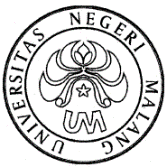 STANDARD OPERATING PROCEDURE (SOP)No. Dokumen: UTanggal: RevisiHalPENGAJUAN KENAIKAN PANGKAT No. Dokumen: UTanggal: RevisiHalA. Tujuan:Prosedur ini adalah untuk memastikan bahwa proses pengajuan pangkat di lingkungan FT sesuai dengan Prosedur yang telah ditetapkan di lingkungan FT Universitas Negeri Malang B. Lingkup:Prosedur ini menetapkan prosedur  pengajuan kenaikan pangkat.C. Penanggung jawab:Dekan FT Universitas Negeri Malang (UM)D.  Acuan:Pedoman Akademik  UM 2011E.  Prosedur Kerja:Dosen mengumpulkan dokumen kenaikan pangkatDosen menyerahkan berkas ke Subag Kepegawaian dan Keuangan  FakultasDekan dengan pertimbangan Kajur menunjuk Tim Penilai  kelayakan Karya Ilmiah (KI)  sebanyak 2 orang dosenTim penilai melakukan penilaian kelayakan Karya Ilmiah   Subag KK melakukan perhitungan angka kreditPanitia Penilai Jabatan Fungsional Dosen Fakultas (PPJFDF)  memvalidasi dan menetapkan hasil perhitungan angka kreditDekan mengusulkan kenaikan pangkat ke UniversitasF. Dokumen terkait:1.	Surat Usulan kenaikan pangkat2.	Dokumen kenaikan pangkatA. Tujuan:Prosedur ini adalah untuk memastikan bahwa proses pengajuan pangkat di lingkungan FT sesuai dengan Prosedur yang telah ditetapkan di lingkungan FT Universitas Negeri Malang B. Lingkup:Prosedur ini menetapkan prosedur  pengajuan kenaikan pangkat.C. Penanggung jawab:Dekan FT Universitas Negeri Malang (UM)D.  Acuan:Pedoman Akademik  UM 2011E.  Prosedur Kerja:Dosen mengumpulkan dokumen kenaikan pangkatDosen menyerahkan berkas ke Subag Kepegawaian dan Keuangan  FakultasDekan dengan pertimbangan Kajur menunjuk Tim Penilai  kelayakan Karya Ilmiah (KI)  sebanyak 2 orang dosenTim penilai melakukan penilaian kelayakan Karya Ilmiah   Subag KK melakukan perhitungan angka kreditPanitia Penilai Jabatan Fungsional Dosen Fakultas (PPJFDF)  memvalidasi dan menetapkan hasil perhitungan angka kreditDekan mengusulkan kenaikan pangkat ke UniversitasF. Dokumen terkait:1.	Surat Usulan kenaikan pangkat2.	Dokumen kenaikan pangkatA. Tujuan:Prosedur ini adalah untuk memastikan bahwa proses pengajuan pangkat di lingkungan FT sesuai dengan Prosedur yang telah ditetapkan di lingkungan FT Universitas Negeri Malang B. Lingkup:Prosedur ini menetapkan prosedur  pengajuan kenaikan pangkat.C. Penanggung jawab:Dekan FT Universitas Negeri Malang (UM)D.  Acuan:Pedoman Akademik  UM 2011E.  Prosedur Kerja:Dosen mengumpulkan dokumen kenaikan pangkatDosen menyerahkan berkas ke Subag Kepegawaian dan Keuangan  FakultasDekan dengan pertimbangan Kajur menunjuk Tim Penilai  kelayakan Karya Ilmiah (KI)  sebanyak 2 orang dosenTim penilai melakukan penilaian kelayakan Karya Ilmiah   Subag KK melakukan perhitungan angka kreditPanitia Penilai Jabatan Fungsional Dosen Fakultas (PPJFDF)  memvalidasi dan menetapkan hasil perhitungan angka kreditDekan mengusulkan kenaikan pangkat ke UniversitasF. Dokumen terkait:1.	Surat Usulan kenaikan pangkat2.	Dokumen kenaikan pangkatPELAKSANAAKTIVITASDOK./CATATAN MUTUDosenBerkas kenaikan pangkatDosenTanda terima berkasWD ISurat TugasTim PenilaiDokumen kelayakan KISubag KK Dokumen hasil hitung angka kredit Tim PPJFDF (panitia penilai jabatan fungsional dosen fakultas)Dokumen hasil penilaianTim PPJFDFKeputusan penetapan angka kreditDekanSurat Usulan ke UniversitasKeteranganNama JabatanTanggalParafDibuat oleh:Ketua Unit Penjaminan Mutu FakultasDisahkan oleh:Dekan FTSTANDARD OPERATING PROCEDURE (SOP)No. Dokumen: VTanggal: RevisiHalPENDAMPINGAN DOSEN MUDANo. Dokumen: VTanggal: RevisiHalA. Tujuan:Prosedur ini adalah untuk memastikan bahwa pendampingan dosen muda di lingkungan FT sesuai dengan Prosedur yang telah ditetapkan di lingkungan FT Universitas Negeri Malang B. Lingkup:Prosedur ini menetapkan proses baku pendampingan dosen muda.C. Penanggung jawab:Dekan FT Universitas Negeri Malang (UM)D.  Acuan:Pedoman Pendidikan UM E.  Prosedur Kerja:Pimpinan Departemen memilih dan mengajukan dosen senior kepada Dekan untuk mendampingi dosen mudaDekan menugaskan dosen senior sebagai pendamping dosen muda.Dosen muda melaksanakan perkuliahan bersama dosen senior selama 1 tahun.F. Dokumen terkait:1.  Daftar dosen muda yang perlu didampingi2.  Daftar dosen senior pendamping dosen muda3.  Surat Tugas pendampinganA. Tujuan:Prosedur ini adalah untuk memastikan bahwa pendampingan dosen muda di lingkungan FT sesuai dengan Prosedur yang telah ditetapkan di lingkungan FT Universitas Negeri Malang B. Lingkup:Prosedur ini menetapkan proses baku pendampingan dosen muda.C. Penanggung jawab:Dekan FT Universitas Negeri Malang (UM)D.  Acuan:Pedoman Pendidikan UM E.  Prosedur Kerja:Pimpinan Departemen memilih dan mengajukan dosen senior kepada Dekan untuk mendampingi dosen mudaDekan menugaskan dosen senior sebagai pendamping dosen muda.Dosen muda melaksanakan perkuliahan bersama dosen senior selama 1 tahun.F. Dokumen terkait:1.  Daftar dosen muda yang perlu didampingi2.  Daftar dosen senior pendamping dosen muda3.  Surat Tugas pendampinganA. Tujuan:Prosedur ini adalah untuk memastikan bahwa pendampingan dosen muda di lingkungan FT sesuai dengan Prosedur yang telah ditetapkan di lingkungan FT Universitas Negeri Malang B. Lingkup:Prosedur ini menetapkan proses baku pendampingan dosen muda.C. Penanggung jawab:Dekan FT Universitas Negeri Malang (UM)D.  Acuan:Pedoman Pendidikan UM E.  Prosedur Kerja:Pimpinan Departemen memilih dan mengajukan dosen senior kepada Dekan untuk mendampingi dosen mudaDekan menugaskan dosen senior sebagai pendamping dosen muda.Dosen muda melaksanakan perkuliahan bersama dosen senior selama 1 tahun.F. Dokumen terkait:1.  Daftar dosen muda yang perlu didampingi2.  Daftar dosen senior pendamping dosen muda3.  Surat Tugas pendampinganPELAKSANAAKTIVITASDOK./CATATAN MUTUKetua DepartemenDaftar dosen senior  dan dosen mudaDekan FTDraft operasional kerja yang harus dipatuhi Dosen MudaCatatan pelaksanaan perkuliahan KajurCatatan kemajuan kinerja dosen mudaKajur dan Dosen SeniorLaporan KeteranganNama JabatanTanggalParafDibuat oleh:Ketua Unit Penjaminan Mutu FakultasDisahkan oleh:Dekan Fak. TeknikSTANDARD OPERATING PROCEDURE (SOP)No. Dokumen: WTanggal: RevisiHalTUGAS BELAJARNo. Dokumen: WTanggal: RevisiHalPELAKSANAAKTIVITASDOK./CATATAN MUTUDosenBrosur keadaan prodi tempat studi lanjutKajurPemetaan SDM DepartemenDosen Berkas pendaftaranDekan/WD IISurat pengajuan ke Rektor RektorSurat Tugas belajarDekan dan KajurSurat pembebasan tugas KeteranganNama JabatanTanggalParafDibuat oleh:Ketua Unit Penjaminan Mutu FakultasDisahkan oleh:Dekan Fak. TeknikSTANDARD OPERATING PROCEDURE (SOP)No. Dokumen: XTanggal: RevisiHalPENERBITAN JURNALNo. Dokumen: XTanggal: RevisiHalPELAKSANAAKTIVITASDOK./CATATAN MUTUDekanSK Dewan RedaksiPenulisNaskahKetua Dewan RedakturNaskah Jurnal & Form Daftar Cek PenyuntinganAnggota Dewan RedakturNaskahKetua Dewan RedakturNaskah Jurnal & Form Daftar Cek PenyuntinganMitra BestariNaskahDewan RedakturNaskahPenulisNaskah revisiDewan redakturDewan RedakturKeteranganNama JabatanTanggalParafDibuat oleh:Ketua Unit Penjaminan Mutu FakultasDisahkan oleh:Dekan FTSTANDARD OPERATING PROCEDURENo. Dokumen: YTanggal          : 16-1-2019HalPROGRAM MATAKULIAH REGULERNo. Dokumen: YTanggal          : 16-1-2019HalPELAKSANAAKTIVITASDOK./CATATAN MUTUMahasiswa dan dosen penasehat akademik (PA)Kurikulum dan sajian matakuliahMahasiswa yang memprogram sesuai jatahnyaJadwal matakuliahMahasiswa yang memprogram tidak sesuai jatahnyaJadwal matakuliahMahasiswa dan SekjurJadwal matakuliah, daftar dosen/ruang kuliah, rekap nilai seluruh MK bagi yang program khusus, dan surat usulan program khususDosen PAMahasiswa dan Dosen PAKRS cetakKeteranganNama JabatanTanggalParafDibuat oleh:Dosen Departemen Teknik Mesin25 Maret 2019Disahkan oleh:Dekan Fakultas TeknikSTANDARD OPERATING PROCEDURENo. Dokumen: ZTanggal          : 9-4-2019HalPROGRAM KHUSUS MATAKUIAHNo. Dokumen: ZTanggal          : 9-4-2019HalPELAKSANAAKTIVITASDOK./CATATAN MUTUMahasiswa dan dosen penasehat akademik (PA)Hasil studiMahasiswa Hasil studiMahasiswa dan sekretaris DepartemenRekap hasil studi semua semesterSekretaris jurusan dan admin DepartemenPersetujuan sekretaris Departemen dan rekap hasil studi semua semesterWakin dekan bidang akademikSurat pengajuan program khususMahasiswa Mahasiswa danDosen PAKRS cetakKeteranganNama JabatanTanggalParafDibuat oleh:Dosen Departemen Teknik Mesin9 April 2019Disahkan oleh:MardjiDekan Fakultas TeknikSTANDARD OPERATING PROCEDURENo. Dokumen: AATanggal          : 11-4-2019HalPENANGANAN MAHASISWA SEMESTER AKHIRNo. Dokumen: AATanggal          : 11-4-2019HalPELAKSANAAKTIVITASDOK./CATATAN MUTUKajur dan AdminDaftar mahasiswa Departemen Teknik MesinKajur/Sekjur/Koorprodi dan Admin Lembar isian tentang identitas  mahasiswa, No HP, MK, dan dosen pengampuKajur/Sekjur/Koorprodi/dosen PALembar identitas  mahasiswa, No HP, MK, dan dosen pengampuSekretaris Departemen dan admin DepartemenLembar identitas  mahasiswa, No HP, MKKajur/Sekjur/KoorprodiLembar identitas  mahasiswa, No HP, MK, dan dosen pengampuMahasiswa Laporan lesan perkebangan perkuliahanKajur/Sekjur/KoorprodiLaporan lesan kemajuan dari masing-masing mahasiswa semester akhirKeteranganNama JabatanTanggalParafDibuat oleh:Dosen Departemen Teknik MesinDisahkan oleh:Dekan Fakultas Teknik